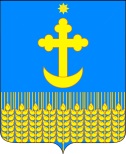 ПОСТАНОВЛЕНИЕАДМИНИСТРАЦИИ УСПЕНСКОГО СЕЛЬСКОГО ПОСЕЛЕНИЯ УСПЕНСКОГО РАЙОНАот 30.01.2020                                                                                                          № 14ст-ца УспенскаяО создании постоянно действующей комиссии по выявлению, проведению обследований, инвентаризации бесхозяйных гидротехнических сооружений на территории Успенского сельского поселения Успенского районаВо исполнение Федерального закона № 131-ФЗ от 06.10.2003 "Об общих принципах организации местного самоуправления в Российской Федерации", Гражданского кодекса Российской Федерации, приказа Минэкономразвития России от 10.12.2015 № 931 "Об установлении Порядка принятия на учет бесхозяйных недвижимых вещей", руководствуясь Уставом Успенского сельского поселения, в целях решения вопросов местного значения по выявлению, постановке на учет, обслуживания и приема в муниципальную собственность бесхозяйного имущества постановляю:1. Создать постоянно действующую комиссию по выявлению, проведению обследований, инвентаризации бесхозяйных гидротехнических сооружений на территории Успенского сельского поселения Успенского района  (приложение № 1).2.Утвердить Положение о постоянно действующей комиссии по выявлению и проведению обследований, инвентаризации бесхозяйных гидротехнических сооружений на территории Успенского сельского поселения Успенского района (приложение № 2).3.Принять к сведению и использовать в работе каталог координат перегораживающих сооружений, находящихся на территории муниципального образования Белоглинский район, направленный в ГБУ Краснодарского края «Управление по эксплуатации и капитальному строительству гидротехнических сооружений Краснодарского края», исх. № 01-11/3256 от 21.09.2017 года.4.Специалисту 2 категории администрации Успенского сельского поселения Успенского района Е.П. Ананиной опубликовать настоящее постановление в средствах массовой информации и разместить на официальном сайте администрации Успенского сельского поселения Успенского района в сети «Интернет» (www.admuspenskoesp.ru).5.Контроль над выполнением настоящего постановления возложить на заместителя главы, начальника общего отдела В.В. Ратимову.6. Постановление вступает в силу со дня его подписания. Глава Успенского сельского поселенияУспенского района                                                                   Ю.А.ЩербаковаПРИЛОЖЕНИЕ № 1к постановлению администрации Успенского сельского поселения Успенского районаот 30.01.2020  № 14СОСТАВпостоянно действующей комиссии по выявлению, проведению обследований, инвентаризации бесхозяйных гидротехнических сооружений на территории Успенского сельского поселенияПредседатель комиссии:Ратимова В.В. – заместитель главы, начальник общего отдела администрации  Успенского сельского поселения Успенского районаСекретарь комиссии:Лукьянченко Г.В. – главный специалист администрации Успенского сельского поселения Успенского районаЧлены комиссии:Сапрыкина Е.Н. – начальник организационно - правого специалист администрации Успенского сельского поселения Успенского района;Рагулин А.Г. – директор МУП «Успенское хозяйственное объединение»Малахута Е.Н.. – директор МКУ «Успенское хозяйственное объединение».ПРИЛОЖЕНИЕ № 2к постановлению администрации Успенского сельского поселения от 30.12.2020 г. № 14Положение о комиссии по выявлению, проведению обследований, инвентаризации бесхозяйных гидротехнических сооружений на территории Успенского сельского поселения Белоглинского района1. Общие положения          1.1. Положение о комиссии по  выявлению, проведению обследований, инвентаризации бесхозяйных гидротехнических сооружений (далее – ГТС) на территории Успенского сельского поселения (далее - Положение) определяет задачи, полномочия, права, состав комиссии по инвентаризации бесхозяйного имущества, находящегося на территории Успенского сельского поселения Белоглинского района (далее - Комиссия).1.2. Комиссия является коллегиальным органом, осуществляющим свою деятельность на постоянной основе и создается при администрации Успенского сельского поселения Белоглинского района.1.3. В своей деятельности Комиссия руководствуется Конституцией Российской Федерации, законодательством Российской Федерации, Федеральным законом от 06.10.2003 года № 131-ФЗ «Об общих принципах организации местного самоуправления в Российской Федерации», Федеральным законом от 06.12.2011 года № 402-ФЗ «О бухгалтерском учёте», Приказом Минэкономразвития России от 10.12.2015 № 931 "Об установлении Порядка принятия на учет бесхозяйных недвижимых вещей", приказом Минфина РФ от 13.06.1995 № 49 «Об утверждении методических указаний по инвентаризации имущества и финансовых обязательств организации», Уставом муниципального образования Успенского сельского поселения Белоглинского района.1.4. Результаты проведения обследований и инвентаризации бесхозяйных ГТС оформлять актами (приложение №1), с приложением инвентаризационных описей, ситуационными схемами расположения обследуемых объектов, и внесением таковых в реестр муниципальной собственности Успенского сельского поселения Белоглинского района.2. Основные задачи Комиссии2.1. Основной задачей Комиссии являются выявления, проведения обследования, инвентаризация бесхозяйных ГТС на территории Успенского сельского поселения Белоглинского района.3. Полномочия Комиссии3.1. Комиссия рассматривает на своих заседаниях документы и заявления от государственных органов, органов местного самоуправления муниципальных образований  - иные документы, поступившие в Комиссию и относящиеся к ее компетенции. Комиссия совершает объезд территории Успенского сельского поселения с целью выявления  бесхозяйных ГТС. Председатель Комиссии определяет участки объезда территории поселения.3.2. Принимает решение о поставке на учет бесхозяйных ГТС, для последующей регистрации права собственности на  данные объекты недвижимого имущества.3.3. Осуществляет другие функции, вытекающие из задач Комиссии.4. Права Комиссии4.1. Комиссия вправе:4.1.1. Приглашать на свои заседания руководителей и специалистов из иных организаций.4.1.2. Запрашивать и получать в установленном порядке информацию, необходимую для ее работы, от государственных органов, органов местного самоуправления муниципальных образований  и иных организаций.5. Организация работы Комиссии5.1. Комиссия состоит из пяти человек.5.2. В состав Комиссии входят: председатель Комиссии, секретарь Комиссии и члены Комиссии.Комиссия вправе приглашать для участия в своей работе представителей других предприятий и организаций по согласованию.5.3. Председатель Комиссии:- руководит организацией деятельности Комиссии;- определяет дату, время и место проведения заседаний Комиссии, а также утверждает повестку дня заседания Комиссии;- вправе вносить предложения в повестку дня заседаний Комиссии;- лично участвует в заседаниях Комиссии;- председательствует на заседаниях Комиссии;- подписывает документы Комиссии, выписки из протоколов заседаний Комиссии;- дает поручения членам Комиссии;- организует контроль за выполнением решений, принятых Комиссией.5.4. Члены Комиссии:- лично участвуют в заседаниях Комиссии;- вправе вносить предложения по вопросам, находящимся в компетенции Комиссии.5.5. Секретарь Комиссии:- обеспечивает подготовку планов работы Комиссии, формирует повестку дня заседаний Комиссии, организует подготовку материалов к заседаниям Комиссии;- лично участвует в заседаниях Комиссии;- вправе вносить предложения по вопросам, находящимся в компетенции Комиссии;- участвует в подготовке вопросов на заседания Комиссии и осуществляет необходимые меры по выполнению ее решений;- обеспечивает ведение делопроизводства Комиссии, оформляет протоколы заседаний Комиссии;- извещает членов Комиссии и приглашенных на ее заседания лиц о дате, времени, месте проведения Комиссии.5.6. Заседания Комиссии проводятся по мере необходимости. О дате, времени, месте проведения очередного заседания Комиссии члены Комиссии должны быть проинформированы не позднее, чем за три дня до предполагаемой даты его проведения.5.7. Заседание Комиссии правомочны при участии не менее двух третей ее членов.В случае если член Комиссии по какой-либо причине не может присутствовать на ее заседании, он обязан известить об этом секретаря Комиссии.5.8. Решение Комиссии принимается открытым голосованием простым большинством голосов присутствующих на заседании членов Комиссии и оформляется протоколом, который подписывается всеми присутствующими членами Комиссии.5.9. Все члены Комиссии пользуются равными правами в решении всех вопросов, рассматриваемых на заседаниях Комиссии.5.10. При несогласии с принятым Комиссией решением член Комиссии вправе изложить в письменной форме свое особое мнение, которое подлежит обязательному приобщению к протоколу заседания Комиссии.5.11. Решение Комиссии является основанием для нормативно-правового акта администрации Успенского сельского поселения Белоглинского района.6. Обеспечение деятельности Комиссии6.1. Организационное, правовое, информационно-аналитическое обеспечение деятельности Комиссии осуществляет администрация Успенского сельского поселения Белоглинского района.6.2. Документы к заседанию Комиссии готовит секретарь Комиссии.7. Рассмотрение споров7.1. Решение Комиссии может быть обжаловано в судебном порядке.ПРИЛОЖЕНИЕ №1                                        к положению о постоянно действующейкомиссии по выявлению и проведениюобследований, инвентаризации бесхозяйныхгидротехнических сооружений на территорииУспенского сельского поселенияБелоглинского районаАктобнаружения бесхозяйных гидротехнических сооруженийот «___»____________20____г.Комиссией в составе:Председателя:_______________________________________________________                                                   (должность, фамилия, имя, отчество)_______________________________________________________________________________________секретаря:___________________________________________________________________________ (должность, фамилия, имя, отчество)_______________________________________________________________________________________Членов комиссии:____________________________________________________________                                             (должность, фамилия, имя, отчество)____________________________________________________________________________________________________________________________________________________________________________Выявлен объект на территории Успенского сельского поселения, имеющий признаки бесхозяйного _______________________________________________________________________________________                                                                     (наименование объекта)_______________________________________________________________________________________В ходе ______________________________________________________________________________________________________________________________________________________________________                                          (проведения инвентаризации, обнаружения иными способами)на____________________________________________________________________________________________________________________________________________________________________________                                                                                       (адрес местонахождения объекта)В связи с чем составлен настоящий акт.Характеристика и техническое состояние объекта____________________________________________________________________________________________________________________________________________________________________________                                                                  (площадь, стоимость и т.д.)___________________________________________________________________________________Председатель комиссии:     ___________________________________________________________________________________                                                                                                                            (подпись)                                                        (фамилия, имя, отчество полностью)                                           секретарь комиссии:     _________________________________________________________________________________                                                            (подпись)                                                         (фамилия, имя, отчество полностью)                                           Члены  комиссии:     _______________________________________________________________                                      (подпись)                                                        (фамилия, имя, отчество полностью)                                                                               _____________________________________________________________________                                      (подпись)                                                      (фамилия, имя, отчество полностью)                                                                               _____________________________________________________________________                                      (подпись)                                                        (фамилия, имя, отчество полностью)                                           